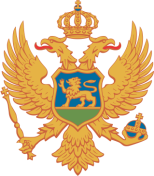 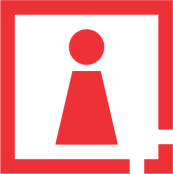 C R N A   G O R AAGENCIJA ZA ZAŠTITU LIČNIH PODATAKAI SLOBODAN PRISTUP INFORMACIJAMABr.  UP II 1988/15-2Podgorica,17.06.2016.godineAgencija za zaštitu ličnih podataka i slobodan pristup informacijama-Savjet Agencije, rješavajući po žalbi NVO Mans br. 15/78944-78945  od 27.07.2015.godine izjavljenoj zbog poništaja rješenja Agencije za elektronske komunikacije  i poštansku djelatnost br. 0102-4363/2 od 22.07.2015.godine , na osnovu člana 38 stav 2 Zakona o slobodnom pristupu informacijama (“Sl.list Crne Gore”, br.44/12) i člana 242 stav 2 Zakona o opštem upravnom postupku (“Sl.list Crne Gore”, br .60/03, 73/10 i 32/11) je na održanoj sjednici dana 17.06.2016.godine donio:Z A K LJ U Č A KObustavlja se postupak pokrenut po žalbi NVO Mans br. 15/78944-78945 od 27.07.2015.godine izjavljenoj zbog poništaja rješenja Agencije za elektronske komunikacije i poštansku djelatnost br. 0102-4363/2 od 22.07.2015.godine zbog odustanka od žalbe.O b r a z l o ž e nj eNVO Mans podnijela je žalbu br. 15/78944-78945 od 27.07.2015.godine zbog poništaja rješenja Agencije za elektronske komunikacije i poštansku djelatnost br. 0102-4363/2 od 22.07.2015.godine .NVO Mans je dana 16.06.2016.godine dopisom br.07-43-3528-1/16 obavijestila Agenciju da povlači žalbu, te se postupak po žalbi zbog poništaja rješenja Agencije za elektronske komunikacije i poštansku djelatnost br. 0102-4363/2 od 22.07.2015.godine smatra okončanim.U postupku po žalbi Savjet Agencije shodno članu 242 stav 2 Zakona o opštem upravnom postupku utvrdio da je podnosilac žalbe NVO Mans odustao od žalbe, pa je odlučeno kao u dispozitivu zaključka.Pravna pouka: Protiv ovog Zaključka može se pokrenuti Upravni spor u roku od 30 dana od dana prijema.								SAVJET AGENCIJE:Predsjednik,  Muhamed Gjokaj 